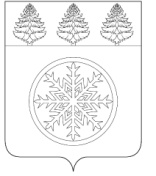 РОССИЙСКАЯ ФЕДЕРАЦИЯИРКУТСКАЯ ОБЛАСТЬАдминистрацияЗиминского городского муниципального образованияП О С Т А Н О В Л Е Н И Еот 26.03.2021              Зима                             № 213Об утверждении графика вывоза твёрдых коммунальных отходов на территории Зиминского городского муниципального образования         В целях улучшения благоустройства и санитарного состояния города Зимы, в соответствии с Федеральным законом от 06.10.2003 № 131-ФЗ «Об общих принципах организации местного самоуправления в Российской Федерации», руководствуясь Правилами благоустройства Зиминского городского муниципального образования, утверждёнными решением Думы Зиминского городского муниципального образования от 31.10.2017 № 304, статьёй 28 Устава Зиминского городского муниципального образования, администрация Зиминского городского муниципального образованияП О С Т А Н О В Л Я ЕТ:1.  Признать утратившим силу Постановление от 19.03.2021 № 185 «Об утверждении графика вывоза твёрдых коммунальных отходов на территории Зиминского городского муниципального образования».2...Утвердить график вывоза твёрдых коммунальных отходов на территории Зиминского городского муниципального образования (прилагается).3.. МКУ «Чистый город» (Е.Н. Лашкин) руководствоваться графиком, указанным в п.1 настоящего постановления.         4...Контроль исполнения настоящего постановления возложить на первого заместителя мэра городского округа.         5. Настоящее постановление подлежат опубликованию в газете «Новая Приокская правда» и размещению на официальном сайте администрации ЗГМО в информационно-телекоммуникационной сети «Интернет».Мэр Зиминского городскогомуниципального образования                                                                             А.Н. Коновалов